План мероприятий по тематическому году «Спорт. Здоровье. Долголетие.» на 2021 годМДОБУ Детский сад № 20 «Капитошка»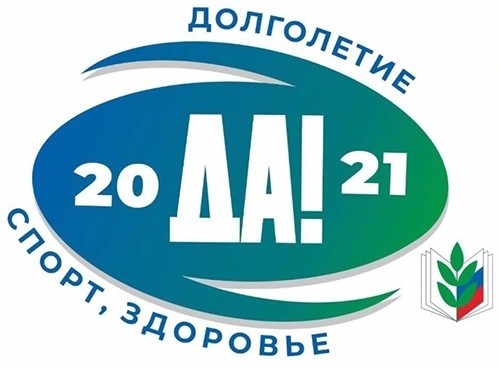 №Мероприятие Дата проведения, местоОтветственные1Веселые старты приуроченные к Международному женскому дню.4 марта, МДОБУ № 20, музыкальный залЕфанова Н.С. – муз. рук.Огнева С.В. – инст. по физ. культ.Батурина К.Г. – председатель ППО2ГТО и детский сад – быть здоровым каждый рад!6 марта, ФСЦ «Южный»Огнева С.В. – инст. по физ. культ.Батурина К.Г. – председатель ППО3Всероссийская эстафета здоровья7 апреляБатурина К.Г. – председатель ППО4Спортивный праздник «Здоровый я – здоровая страна»Среди команд молодых педагоговапрельБатурина К.Г. – председатель ППО5Семинар – практикум для педагогов «Здоровый образ жизни: обсуждаем с коллегами»майОгнева С.В. – инст. по физ. культ.6Выставка рисунков «Спорт. Здоровье. Долголетие»майБатурина К.Г. – председатель ППО6День здоровья для сотрудников ДОУ «Спорт-здоровье, спорт-игра, физкульт-ура!»июньЕфанова Н.С. – муз. рук.Огнева С.В. – инст. по физ. культ.Батурина К.Г. – председатель ППО7Выпуск стенгазеты «Спорт. Здоровье. Долголетие»июль-августБатурина К.Г. – председатель ППО8Спортивный флэш-моб «Мы выбираем спорт» приуроченный к дню дошкольного работникасентябрьЕфанова Н.С. – муз. рук.Огнева С.В. – инст. по физ. культ.Батурина К.Г. – председатель ППО9Консультация для педагогов «Как быть здоровым», викторинаоктябрьОгнева С.В. – инст. по физ. культ.Батурина К.Г. – председатель ППО10Спортивный танцевальный флэш-моб «Мы за здоровый образ жизни» ноябрьЕфанова Н.С. – муз. рук.Огнева С.В. – инст. по физ. культ.11Подведение итогов тематического годадекабрьБатурина К.Г. – председатель ППО